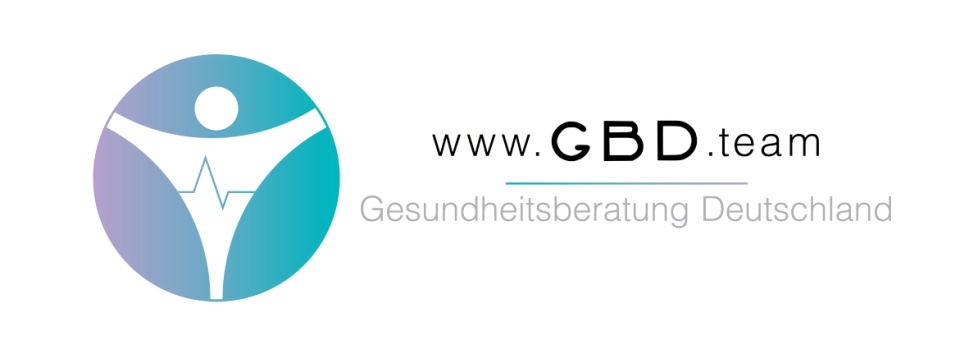 Anamnesebogen zur Beantragung einer GesundheitsmaßnahmeArt der Gesundheitsmaßnahme:Mutter/Vater/Kind Kur				 Vorsorge §24 SGB V  Reha §41 SGB V   	 Ambulante Vorsorgemaßnahme		 2 Wochen  		 3 Wochen    Rehabilitation					 für Kinder   		 für ErwachseneSonstige Maßnahme				 Akutaufnahme   	 Mütter/Väter Kur  	 Schwangerenkur       Persönliche Daten des AntragstellersMit meiner Unterschrift beauftrage ich oben genannte Beratungsstelle der Gesundheitsberatung Deutschland, meine Interessen im ambulanten Gesundheitsbereich und meine Belange bei Ärzten, Kliniken, Kostenträgern und Therapieeinrichtungen zu vertreten. Zu diesem Zweck entbinde ich im Rahmen der beantragten Gesundheitsmaßnahem meine mich behandelnden Ärzte und deren zweckmäßig tätigen Gehilfen sowie Auszubildenden von der gesetzlichen und vertraglichen Schweigepflicht gegenüber der Gesundheitsberatung Deutschland und der oben genannten Beratungsstelle und deren mit der Verarbeitung der personenbezogenen Daten Beschäftigten, dem Kostenträger und dem einweisenden Arzt. Eine gültige Datenschutzerklärung wurde mir ausgehändigt und von mir zu Kenntnis genommen. Dieser stimme ich hiermit ausdrücklich zu.___________________	_______	___________________________	____________________________Ort, Datum				Unterschrift Antragsteller		Unterschrift BeratungsstelleDaten der KinderDie Aufnahme des Kindes / der Kinder während der Maßnahme ist erforderlich: Ja, weil das Kind / die Kinder selbst kurbedürftig ist / sind Ja, um das Behandlungsziel zu erreichen Ja, weil eine Trennung des Kindes / der Kinder von der Mutter / dem Vater nicht zumutbar ist NeinGesundheitliche Beschwerden / Störungen / Erkrankungen des Antragstellers Häufige Kopfschmerzen       Ständige Müdigkeit / Erschöpfung       Schlafstörungen       Stimmungsschwankungen / Gereiztheit       Konzentrationsstörungen / Vergesslichkeit       Ängste / innere Unruhe       Niedergeschlagenheit / depressive Verstimmung       Rückenschmerzen       Übergewicht /Untergewicht       Stoffwechselerkrankungen       Erkrankungen des Bewegungsapparates       Atemwegbeschwerden / -erkrankungen       Blasen-, Nierenbeschwerden / -erkrankungen       Suchterkrankungen       Sonstige:      Ernährungsgewohnheiten:  regelmäßig		 gesund     	 ausgewogen     	 vegetarisch     vegan     		 sonstige:      Persönliche Belastungsfaktoren Mehrfachbelastung       Schwere Überlastungszustände       Burn-Out-Syndrom       Ständiger Zeitdruck       Erziehungsprobleme       Probleme in der Familie       Alleinerziehend       Todesfall in der Familie       Trennung / Scheidung       Behindertes oder chronisch krankes Kind       Pflegebedürftige Angehörige       Stress im Arbeitsleben / Schichtarbeit       Eigene Arbeitslosigkeit / Arbeitslosigkeit der Familie       Finanzielle Herausforderungen       Fehlende Sozialkontakte       Belastende Wohnverhältnisse       Andere:      Insgesamt fühle ich mich in: Guter Verfassung       Mittlerer Verfassung       Schlechter Verfassung       Sehr schlechter Verfassung      Ambulante und gesundheitsfördernde Maßnahmen wurden durchgeführt: Nein Nicht möglich, weil:       Ja Welche:      Erwartungen an die Kur  Gezielte Maßnahmen zur Erhaltung / Besserung / Wiederherstellung meiner Gesundheit Anregungen zur gesunden Lebensführung / Stärkung der Selbstheilungskräfte Unterbrechung des Kreislaufes von Überlastung / Erschöpfung / psychischen      und körperlichen Beschwerden Hilfe zur Selbsthilfe Gesundheitliche Stabilisierung für mein Kind / meine Kinder Andere:      Klinikwunsch gemäß § 8 Abs. 1 SGB IX. :      Begründung:      ___________________	_______	___________________________	____________________________Ort, Datum				Unterschrift Antragsteller		Unterschrift BeratungsstelleINFORMATION ZUM DATENSCHUTZLiebe Klienten,der Schutz Ihrer personenbezogenen Daten ist uns wichtig. Nach der EU-Datenschutz-Grundverordnung (DSGVO) sind wir verpflichtet, Sie darüber zu informieren, zu welchem Zweck unser Unternehmen erhebt, speichert oder weiterleitet. Der Information können Sie auch entnehmen, welche Rechte Sie in puncto Datenschutz haben.1. VERANTWORTLICHKEIT FÜR DIE DATENVERARBEITUNGVerantwortlich für die Datenverarbeitung ist: Gesundheitsberatung Deutschland GbR (i.G.)vertreten durch: Kurberatung Mit-Kind-in-Kur.de, Konstanze NordGartenstr. 48, 74394 HessigheimTel./Fax: 07143/3812348, Mail: konstanze.nord@aufWERTs.deSie erreichen die zuständige Datenschutzbeauftragte unter eben genannten Kontaktdaten.2. ZWECK DER DATENVERARBEITUNGDie Datenverarbeitung erfolgt aufgrund gesetzlicher Vorgaben, um den Dienstleistungsvertrag zwischen Ihnen und der Gesundheitsberatung Deutschland und der durch sie beauftragten Kurberatungsstellen und die damit verbundenen Pflichten zu erfüllen. Hierzu verarbeiten wir Ihre personenbezogenen Daten, insbesondere Ihre Gesundheitsdaten. Dazu zählen Anamnesen und Empfehlungen zu Gesundheitsmaßnahmen die wir erheben, sowie Diagnosen, Therapievorschläge und Befunde, die ihre zuständigen Ärzte erheben. Zu diesen Zwecken können uns auch andere Ärzte oder Psychotherapeuten, bei denen Sie in Behandlung sind, Daten zur Verfügung stellen (z.B. in Arztbriefen). Die Erhebung von Gesundheitsdaten ist Voraussetzung für die Erfüllung unserer Dienstleistung. Werden die notwendigen Informationen nicht bereitgestellt, kann eine sorgfältige Beratung nicht erfolgen. 3. EMPFÄNGER IHRER DATENWir übermitteln Ihre personenbezogenen Daten nur dann an Dritte, wenn dies gesetzlich erlaubt ist oder Sie eingewilligt haben. Empfänger Ihrer personenbezogenen Daten können vor allem andere Ärzte / Psychotherapeuten, Krankenkassen, der Medizinische Dienst der Krankenversicherung, Rententräger sowie Kliniken und Rehabilitationseinrichtungen sein.Die Übermittlung erfolgt hauptsächlich zum Zwecke der mit ihnen vereinbarten Beratungsleistung zur Klärung von sich aus dem Beratungsprozess ergebenden medizinischen Fragen. Im Einzelfall erfolgt die Übermittlung von Daten an weitere berechtigte Empfänger.4. SPEICHERUNG IHRER DATENWir bewahren Ihre personenbezogenen Daten nur solange auf, wie dies für die Durchführung der Beratung erforderlich ist. Aufgrund rechtlicher Vorgaben sind wir dazu verpflichtet, diese Daten mindestens 3 Jahre nach Abschluss der Beratung aufzubewahren. 5. IHRE RECHTE Sie haben das Recht, über die Sie betreffenden personenbezogenen Daten Auskunft zu erhalten. Auch können Sie die Berichtigung unrichtiger Daten verlangen.Darüber hinaus steht Ihnen unter bestimmten Voraussetzungen das Recht auf Löschung von Daten, das Recht auf Einschränkung der Datenverarbeitung sowie das Recht auf Datenübertragbarkeit zu.Die Verarbeitung Ihrer Daten erfolgt auf Basis von gesetzlichen Regelungen. Nur in Ausnahmefällen benötigen wir Ihr Einverständnis. In diesen Fällen haben Sie das Recht, die Einwilligung für die zukünftige Verarbeitung zu widerrufen.Sie haben ferner das Recht, sich bei der zuständigen Aufsichtsbehörde für den Datenschutz zu beschweren, wenn Sie der Ansicht sind, dass die Verarbeitung Ihrer personenbezogenen Daten nicht rechtmäßig erfolgt. 6. RECHTLICHE GRUNDLAGENRechtsgrundlage für die Verarbeitung Ihrer Daten ist Artikel 9 Absatz 2 lit. h) DSGVO in Verbindung mit Paragraf 22 Absatz 1 Nr. 1 lit. b) Bundesdatenschutzgesetz. Sollten Sie Fragen haben, können Sie sich gern an uns wenden.Ihr GesundheitsberatungsteamName, Vorname:Name, Vorname:Name, Vorname:Name, Vorname:Geb. Datum:Geb. Datum:Geb. Datum:Geb. Datum:Anschrift:  Anschrift:  Anschrift:  Anschrift:  Telefon:Mobil:Mobil:Mobil:Mobil:Mail:Mail:Krankenkasse:Krankenkasse:Krankenkasse: selbst versichert    selbst versichert    selbst versichert    familienversichert familienversichert familienversichert familienversichert familienversichert familienversichert privat    Versicherungsnummer:Versicherungsnummer:Versicherungsnummer:Versicherungsnummer:Versicherungsnummer:Versicherungsnummer:Personalnummer.:Personalnummer.:Personalnummer.: Beihilfe, zuständige Beihilfestelle: Beihilfe, zuständige Beihilfestelle: Beihilfe, zuständige Beihilfestelle: Beihilfe, zuständige Beihilfestelle: Beihilfe, zuständige Beihilfestelle: Beihilfe, zuständige Beihilfestelle: Beihilfe, zuständige Beihilfestelle: Beihilfe, zuständige Beihilfestelle: Beihilfe, zuständige Beihilfestelle: Beihilfe, zuständige Beihilfestelle:Familienstand:	Familienstand:	Familienstand:	Familienstand:	Familienstand:	 ledig   ledig   ledig   ledig   ledig   ledig   ledig   LG LG LG verheiratet	 verheiratet	 verheiratet	 verheiratet	 verheiratet	 in Trennung verwitwet     verwitwet     verwitwet     geschieden     geschieden     geschieden     geschieden     geschieden     alleinerziehendBerufstätig:    Berufstätig:    Berufstätig:    Berufstätig:    Berufstätig:     ja     nein	 ja     nein	 ja     nein	 ja     nein	 ja     nein	 ja     nein	 ja     nein	Stunden/Woche:    Stunden/Woche:    Stunden/Woche:    Beruf:Beruf:Anmerkungen zum Beruf: Anmerkungen zum Beruf: Anmerkungen zum Beruf: Anmerkungen zum Beruf: Anmerkungen zum Beruf: Anmerkungen zum Beruf: Anmerkungen zum Beruf: Betreuung durch eine Beratungsstelle der Gesundheitsberatung Deutschland			 ja    neinBetreuung durch eine Beratungsstelle der Gesundheitsberatung Deutschland			 ja    neinBetreuung durch eine Beratungsstelle der Gesundheitsberatung Deutschland			 ja    neinBetreuung durch eine Beratungsstelle der Gesundheitsberatung Deutschland			 ja    neinBetreuung durch eine Beratungsstelle der Gesundheitsberatung Deutschland			 ja    neinBetreuung durch eine Beratungsstelle der Gesundheitsberatung Deutschland			 ja    neinBetreuung durch eine Beratungsstelle der Gesundheitsberatung Deutschland			 ja    neinBetreuung durch eine Beratungsstelle der Gesundheitsberatung Deutschland			 ja    neinBetreuung durch eine Beratungsstelle der Gesundheitsberatung Deutschland			 ja    neinBetreuung durch eine Beratungsstelle der Gesundheitsberatung Deutschland			 ja    neinBetreuung durch eine Beratungsstelle der Gesundheitsberatung Deutschland			 ja    neinBetreuung durch eine Beratungsstelle der Gesundheitsberatung Deutschland			 ja    neinBetreuung durch eine Beratungsstelle der Gesundheitsberatung Deutschland			 ja    neinBetreuung durch eine Beratungsstelle der Gesundheitsberatung Deutschland			 ja    neinBetreuung durch eine Beratungsstelle der Gesundheitsberatung Deutschland			 ja    neinBetreuung durch eine Beratungsstelle der Gesundheitsberatung Deutschland			 ja    neinBetreuung durch eine Beratungsstelle der Gesundheitsberatung Deutschland			 ja    neinBetreuung durch eine Beratungsstelle der Gesundheitsberatung Deutschland			 ja    neinBetreuung durch eine Beratungsstelle der Gesundheitsberatung Deutschland			 ja    neinBetreuung durch eine Beratungsstelle der Gesundheitsberatung Deutschland			 ja    neinBetreuung durch eine Beratungsstelle der Gesundheitsberatung Deutschland			 ja    neinName der Beratungsstelle:Name der Beratungsstelle:Name der Beratungsstelle:Name der Beratungsstelle:Name der Beratungsstelle:Name der Beratungsstelle:Name der Beratungsstelle:Name der Beratungsstelle:Ansprechpartner:Ansprechpartner:Ansprechpartner:Ansprechpartner:Ansprechpartner:Anschrift:Anschrift:Telefon:Telefon:Fax:        Fax:        Fax:        Fax:        Fax:        Fax:        Fax:        Fax:        Fax:        Fax:        Mobil:	Mobil:	Mail:      Mail:      Mail:      Mail:      Mail:      Mail:      Mail:      Mail:      Mail:      Mail:      1. Name, Vorname:1. Name, Vorname:1. Name, Vorname:Geb. Datum:Notwendigkeit zur Teilnahme an der Maßnahme gegeben?Notwendigkeit zur Teilnahme an der Maßnahme gegeben?Notwendigkeit zur Teilnahme an der Maßnahme gegeben?Notwendigkeit zur Teilnahme an der Maßnahme gegeben? ja  nein 	 Begleitkind 	 Therapiekind ja  nein 	 Begleitkind 	 Therapiekind ja  nein 	 Begleitkind 	 TherapiekindKrankenkasse:Krankenkasse:Versicherungsnummer:	Versicherungsnummer:	versichert bei:   versichert bei:   versichert bei:     Mutter     VaterDiagnosen:Anmerkungen:Anmerkungen:2. Name, Vorname:2. Name, Vorname:2. Name, Vorname:Geb. Datum:Notwendigkeit zur Teilnahme an der Maßnahme gegeben?Notwendigkeit zur Teilnahme an der Maßnahme gegeben?Notwendigkeit zur Teilnahme an der Maßnahme gegeben?Notwendigkeit zur Teilnahme an der Maßnahme gegeben? ja  nein 	 Begleitkind 	 Therapiekind ja  nein 	 Begleitkind 	 Therapiekind ja  nein 	 Begleitkind 	 TherapiekindKrankenkasse:Krankenkasse:Versicherungsnummer:	Versicherungsnummer:	versichert bei:   versichert bei:   versichert bei:     Mutter     VaterDiagnosen:Anmerkungen:Anmerkungen:3. Name, Vorname:3. Name, Vorname:3. Name, Vorname:Geb. Datum:Notwendigkeit zur Teilnahme an der Maßnahme gegeben?Notwendigkeit zur Teilnahme an der Maßnahme gegeben?Notwendigkeit zur Teilnahme an der Maßnahme gegeben?Notwendigkeit zur Teilnahme an der Maßnahme gegeben? ja  nein 	 Begleitkind 	 Therapiekind ja  nein 	 Begleitkind 	 Therapiekind ja  nein 	 Begleitkind 	 TherapiekindKrankenkasse:Krankenkasse:Versicherungsnummer:	Versicherungsnummer:	versichert bei:   versichert bei:   versichert bei:     Mutter     VaterDiagnosen:Anmerkungen:Anmerkungen: